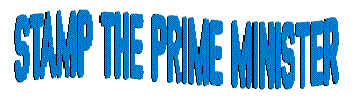 BackgroundYou have been officially appointed to the STAMP Committee (Special Team Analysing Members of Parliament]. You are in charge of designing a special set of Australian stamps which will feature Australian Prime Ministers.Your stamp set will be limited to 3 stamps. As leader of the STAMP committee, you must select 3 Prime Ministers who deserve to be placed onto the stamps.Your Task1. Use the following set of criteria for choosing your 3 Prime Ministers.Length of time as Prime MinisterSpecial achievementsPopularity with the Australian peopleInspirational leadershipImproving the lives of Australians 2. Research our Prime Ministers and use your chosen criteria to compare them. A list of suggested resources and web links are shown below. You are not simply "picking" 3 Prime Ministers. You must justify your selections with high ratings using your chosen criteria. 3. Create a poster, book or multi-media presentation that shows which Prime Minister’s you have chosen and the reasons for your choice. 4. Your poster, book or multi-media should also include the design of your 3 stamps. Each stamp should include:A picture or photograph of the Prime MinisterPrice of the stampThe name AustraliaThe name of the Prime MinisterSuggested ResourcesSchool and local libraryhttp://www.maths.usyd.edu.au:8000/u/mathas/pmshttp://www.nma.gov.au/primeministers/http://primeministers.naa.gov.au/Stamp the Prime Minister Rubric	Name:					Date:Total:	/20Related outcomes for this moduleCCS3.1 Explain the significance of particular people, places, groups, actions and events in the past in developing Australian identities and heritage.SSS3.8 Explain the structures, roles, responsibilities and decision-making processes of governments and explain why Australians value fairness and socially just principles.Requirements4321Research RequirementsAll project criteria are completed accuratelyOne criteria of the project are not completedTwo criteria of the project are not completedMore than two criteria of the project are not completedJustificationExplanation and justification of why each Prime Minister was chosen is very clearExplanation and justification of why each Prime Minister was chosen is reasonably clearSome parts of the explanation or justification of why one or more of the Prime Ministers were chosen are clearExplanation and justification of why the Prime Ministers were chosen is unclear Stamp DesignAll elements of the stamp design for each Prime Minister are completed accuratelyUp to three missing elements on the set of stampsUp to six missing elements on the set of stampsMore than six missing elements on the set of stampsWriting Conventions. spelling. punctuation. capitalisation. grammar. paragraphingStrong grasp of all standard writing conventions evidentStrong grasp of standard writing conventions evident. Some minor errors that do not impair readability.Basic grasp of standard writing conventions evident. Errors impair readability.Minimal grasp of standard writing conventions apparent. Numerous errors distract or confuse reader.PresentationProject is presented in a very organised, creative and effective wayProject is presented in an organised, creative and effective waySome parts of the project are presented in an organised, creative or effective wayProject is not presented in an organised, creative or effective way